UNITED NATIONS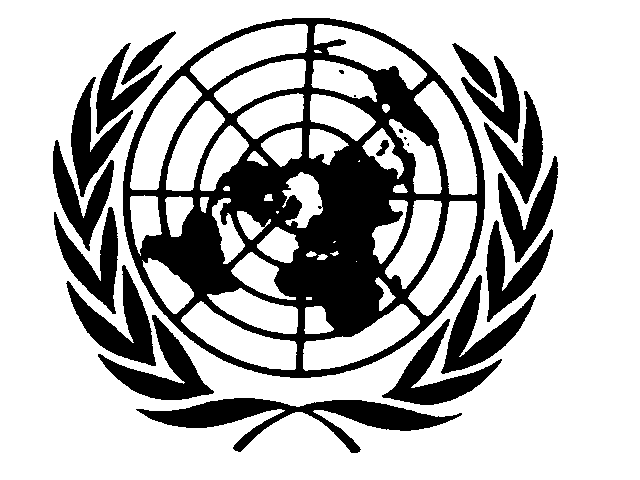 PROGRAMME DE FORMATION ONU-NIPPON FOUNDATION VISANT À RENFORCER LES CAPACITÉS DANS LE CONTEXTE DE LA CONFÉRENCE INTERGOUVERNEMENTALE 
SUR UN INSTRUMENT INTERNATIONAL JURIDIQUEMENT CONTRAIGNANT SE RAPPORTANT 
À LA CONVENTION DES NATIONS UNIES SUR LE DROIT DE LA MER ET PORTANT 
SUR LA CONSERVATION ET L’UTILISATION DURABLE DE LA BIODIVERSITÉ MARINE 
DES ZONES NE RELEVANT PAS DE LA JURIDICTION NATIONALE FORMULAIRE DE CANDIDATURE * * Tous les champs doivent être remplis ; les champs vides seront considérés incomplets à moins qu’ils ne vous concernent pas, auquel cas vous devez faire figurer la mention « S.O. » (sans objet). * ** * Une fois rempli, le formulaire, accompagné d’une note verbale désignant le candidat, doit être envoyé à la Division des affaires maritimes et du droit de la mer du Bureau des affaires juridiques par l’intermédiaire 
de la Mission permanente auprès de l’Organisation des Nations Unies à New York. * *UNITED NATIONSPROGRAMME DE FORMATION ONU-NIPPON FOUNDATION VISANT À RENFORCER LES CAPACITÉS DANS LE CONTEXTE DE LA CONFÉRENCE INTERGOUVERNEMENTALE 
SUR UN INSTRUMENT INTERNATIONAL JURIDIQUEMENT CONTRAIGNANT SE RAPPORTANT 
À LA CONVENTION DES NATIONS UNIES SUR LE DROIT DE LA MER ET PORTANT 
SUR LA CONSERVATION ET L’UTILISATION DURABLE DE LA BIODIVERSITÉ MARINE 
DES ZONES NE RELEVANT PAS DE LA JURIDICTION NATIONALE FORMULAIRE DE CANDIDATURE * * Tous les champs doivent être remplis ; les champs vides seront considérés incomplets à moins qu’ils ne vous concernent pas, auquel cas vous devez faire figurer la mention « S.O. » (sans objet). * ** * Une fois rempli, le formulaire, accompagné d’une note verbale désignant le candidat, doit être envoyé à la Division des affaires maritimes et du droit de la mer du Bureau des affaires juridiques par l’intermédiaire 
de la Mission permanente auprès de l’Organisation des Nations Unies à New York. * *UNITED NATIONSPROGRAMME DE FORMATION ONU-NIPPON FOUNDATION VISANT À RENFORCER LES CAPACITÉS DANS LE CONTEXTE DE LA CONFÉRENCE INTERGOUVERNEMENTALE 
SUR UN INSTRUMENT INTERNATIONAL JURIDIQUEMENT CONTRAIGNANT SE RAPPORTANT 
À LA CONVENTION DES NATIONS UNIES SUR LE DROIT DE LA MER ET PORTANT 
SUR LA CONSERVATION ET L’UTILISATION DURABLE DE LA BIODIVERSITÉ MARINE 
DES ZONES NE RELEVANT PAS DE LA JURIDICTION NATIONALE FORMULAIRE DE CANDIDATURE * * Tous les champs doivent être remplis ; les champs vides seront considérés incomplets à moins qu’ils ne vous concernent pas, auquel cas vous devez faire figurer la mention « S.O. » (sans objet). * ** * Une fois rempli, le formulaire, accompagné d’une note verbale désignant le candidat, doit être envoyé à la Division des affaires maritimes et du droit de la mer du Bureau des affaires juridiques par l’intermédiaire 
de la Mission permanente auprès de l’Organisation des Nations Unies à New York. * *UNITED NATIONSPROGRAMME DE FORMATION ONU-NIPPON FOUNDATION VISANT À RENFORCER LES CAPACITÉS DANS LE CONTEXTE DE LA CONFÉRENCE INTERGOUVERNEMENTALE 
SUR UN INSTRUMENT INTERNATIONAL JURIDIQUEMENT CONTRAIGNANT SE RAPPORTANT 
À LA CONVENTION DES NATIONS UNIES SUR LE DROIT DE LA MER ET PORTANT 
SUR LA CONSERVATION ET L’UTILISATION DURABLE DE LA BIODIVERSITÉ MARINE 
DES ZONES NE RELEVANT PAS DE LA JURIDICTION NATIONALE FORMULAIRE DE CANDIDATURE * * Tous les champs doivent être remplis ; les champs vides seront considérés incomplets à moins qu’ils ne vous concernent pas, auquel cas vous devez faire figurer la mention « S.O. » (sans objet). * ** * Une fois rempli, le formulaire, accompagné d’une note verbale désignant le candidat, doit être envoyé à la Division des affaires maritimes et du droit de la mer du Bureau des affaires juridiques par l’intermédiaire 
de la Mission permanente auprès de l’Organisation des Nations Unies à New York. * *UNITED NATIONSPROGRAMME DE FORMATION ONU-NIPPON FOUNDATION VISANT À RENFORCER LES CAPACITÉS DANS LE CONTEXTE DE LA CONFÉRENCE INTERGOUVERNEMENTALE 
SUR UN INSTRUMENT INTERNATIONAL JURIDIQUEMENT CONTRAIGNANT SE RAPPORTANT 
À LA CONVENTION DES NATIONS UNIES SUR LE DROIT DE LA MER ET PORTANT 
SUR LA CONSERVATION ET L’UTILISATION DURABLE DE LA BIODIVERSITÉ MARINE 
DES ZONES NE RELEVANT PAS DE LA JURIDICTION NATIONALE FORMULAIRE DE CANDIDATURE * * Tous les champs doivent être remplis ; les champs vides seront considérés incomplets à moins qu’ils ne vous concernent pas, auquel cas vous devez faire figurer la mention « S.O. » (sans objet). * ** * Une fois rempli, le formulaire, accompagné d’une note verbale désignant le candidat, doit être envoyé à la Division des affaires maritimes et du droit de la mer du Bureau des affaires juridiques par l’intermédiaire 
de la Mission permanente auprès de l’Organisation des Nations Unies à New York. * *UNITED NATIONSPROGRAMME DE FORMATION ONU-NIPPON FOUNDATION VISANT À RENFORCER LES CAPACITÉS DANS LE CONTEXTE DE LA CONFÉRENCE INTERGOUVERNEMENTALE 
SUR UN INSTRUMENT INTERNATIONAL JURIDIQUEMENT CONTRAIGNANT SE RAPPORTANT 
À LA CONVENTION DES NATIONS UNIES SUR LE DROIT DE LA MER ET PORTANT 
SUR LA CONSERVATION ET L’UTILISATION DURABLE DE LA BIODIVERSITÉ MARINE 
DES ZONES NE RELEVANT PAS DE LA JURIDICTION NATIONALE FORMULAIRE DE CANDIDATURE * * Tous les champs doivent être remplis ; les champs vides seront considérés incomplets à moins qu’ils ne vous concernent pas, auquel cas vous devez faire figurer la mention « S.O. » (sans objet). * ** * Une fois rempli, le formulaire, accompagné d’une note verbale désignant le candidat, doit être envoyé à la Division des affaires maritimes et du droit de la mer du Bureau des affaires juridiques par l’intermédiaire 
de la Mission permanente auprès de l’Organisation des Nations Unies à New York. * *UNITED NATIONSPROGRAMME DE FORMATION ONU-NIPPON FOUNDATION VISANT À RENFORCER LES CAPACITÉS DANS LE CONTEXTE DE LA CONFÉRENCE INTERGOUVERNEMENTALE 
SUR UN INSTRUMENT INTERNATIONAL JURIDIQUEMENT CONTRAIGNANT SE RAPPORTANT 
À LA CONVENTION DES NATIONS UNIES SUR LE DROIT DE LA MER ET PORTANT 
SUR LA CONSERVATION ET L’UTILISATION DURABLE DE LA BIODIVERSITÉ MARINE 
DES ZONES NE RELEVANT PAS DE LA JURIDICTION NATIONALE FORMULAIRE DE CANDIDATURE * * Tous les champs doivent être remplis ; les champs vides seront considérés incomplets à moins qu’ils ne vous concernent pas, auquel cas vous devez faire figurer la mention « S.O. » (sans objet). * ** * Une fois rempli, le formulaire, accompagné d’une note verbale désignant le candidat, doit être envoyé à la Division des affaires maritimes et du droit de la mer du Bureau des affaires juridiques par l’intermédiaire 
de la Mission permanente auprès de l’Organisation des Nations Unies à New York. * *UNITED NATIONSPROGRAMME DE FORMATION ONU-NIPPON FOUNDATION VISANT À RENFORCER LES CAPACITÉS DANS LE CONTEXTE DE LA CONFÉRENCE INTERGOUVERNEMENTALE 
SUR UN INSTRUMENT INTERNATIONAL JURIDIQUEMENT CONTRAIGNANT SE RAPPORTANT 
À LA CONVENTION DES NATIONS UNIES SUR LE DROIT DE LA MER ET PORTANT 
SUR LA CONSERVATION ET L’UTILISATION DURABLE DE LA BIODIVERSITÉ MARINE 
DES ZONES NE RELEVANT PAS DE LA JURIDICTION NATIONALE FORMULAIRE DE CANDIDATURE * * Tous les champs doivent être remplis ; les champs vides seront considérés incomplets à moins qu’ils ne vous concernent pas, auquel cas vous devez faire figurer la mention « S.O. » (sans objet). * ** * Une fois rempli, le formulaire, accompagné d’une note verbale désignant le candidat, doit être envoyé à la Division des affaires maritimes et du droit de la mer du Bureau des affaires juridiques par l’intermédiaire 
de la Mission permanente auprès de l’Organisation des Nations Unies à New York. * *UNITED NATIONSPROGRAMME DE FORMATION ONU-NIPPON FOUNDATION VISANT À RENFORCER LES CAPACITÉS DANS LE CONTEXTE DE LA CONFÉRENCE INTERGOUVERNEMENTALE 
SUR UN INSTRUMENT INTERNATIONAL JURIDIQUEMENT CONTRAIGNANT SE RAPPORTANT 
À LA CONVENTION DES NATIONS UNIES SUR LE DROIT DE LA MER ET PORTANT 
SUR LA CONSERVATION ET L’UTILISATION DURABLE DE LA BIODIVERSITÉ MARINE 
DES ZONES NE RELEVANT PAS DE LA JURIDICTION NATIONALE FORMULAIRE DE CANDIDATURE * * Tous les champs doivent être remplis ; les champs vides seront considérés incomplets à moins qu’ils ne vous concernent pas, auquel cas vous devez faire figurer la mention « S.O. » (sans objet). * ** * Une fois rempli, le formulaire, accompagné d’une note verbale désignant le candidat, doit être envoyé à la Division des affaires maritimes et du droit de la mer du Bureau des affaires juridiques par l’intermédiaire 
de la Mission permanente auprès de l’Organisation des Nations Unies à New York. * *UNITED NATIONSPROGRAMME DE FORMATION ONU-NIPPON FOUNDATION VISANT À RENFORCER LES CAPACITÉS DANS LE CONTEXTE DE LA CONFÉRENCE INTERGOUVERNEMENTALE 
SUR UN INSTRUMENT INTERNATIONAL JURIDIQUEMENT CONTRAIGNANT SE RAPPORTANT 
À LA CONVENTION DES NATIONS UNIES SUR LE DROIT DE LA MER ET PORTANT 
SUR LA CONSERVATION ET L’UTILISATION DURABLE DE LA BIODIVERSITÉ MARINE 
DES ZONES NE RELEVANT PAS DE LA JURIDICTION NATIONALE FORMULAIRE DE CANDIDATURE * * Tous les champs doivent être remplis ; les champs vides seront considérés incomplets à moins qu’ils ne vous concernent pas, auquel cas vous devez faire figurer la mention « S.O. » (sans objet). * ** * Une fois rempli, le formulaire, accompagné d’une note verbale désignant le candidat, doit être envoyé à la Division des affaires maritimes et du droit de la mer du Bureau des affaires juridiques par l’intermédiaire 
de la Mission permanente auprès de l’Organisation des Nations Unies à New York. * *UNITED NATIONSPROGRAMME DE FORMATION ONU-NIPPON FOUNDATION VISANT À RENFORCER LES CAPACITÉS DANS LE CONTEXTE DE LA CONFÉRENCE INTERGOUVERNEMENTALE 
SUR UN INSTRUMENT INTERNATIONAL JURIDIQUEMENT CONTRAIGNANT SE RAPPORTANT 
À LA CONVENTION DES NATIONS UNIES SUR LE DROIT DE LA MER ET PORTANT 
SUR LA CONSERVATION ET L’UTILISATION DURABLE DE LA BIODIVERSITÉ MARINE 
DES ZONES NE RELEVANT PAS DE LA JURIDICTION NATIONALE FORMULAIRE DE CANDIDATURE * * Tous les champs doivent être remplis ; les champs vides seront considérés incomplets à moins qu’ils ne vous concernent pas, auquel cas vous devez faire figurer la mention « S.O. » (sans objet). * ** * Une fois rempli, le formulaire, accompagné d’une note verbale désignant le candidat, doit être envoyé à la Division des affaires maritimes et du droit de la mer du Bureau des affaires juridiques par l’intermédiaire 
de la Mission permanente auprès de l’Organisation des Nations Unies à New York. * *UNITED NATIONSPROGRAMME DE FORMATION ONU-NIPPON FOUNDATION VISANT À RENFORCER LES CAPACITÉS DANS LE CONTEXTE DE LA CONFÉRENCE INTERGOUVERNEMENTALE 
SUR UN INSTRUMENT INTERNATIONAL JURIDIQUEMENT CONTRAIGNANT SE RAPPORTANT 
À LA CONVENTION DES NATIONS UNIES SUR LE DROIT DE LA MER ET PORTANT 
SUR LA CONSERVATION ET L’UTILISATION DURABLE DE LA BIODIVERSITÉ MARINE 
DES ZONES NE RELEVANT PAS DE LA JURIDICTION NATIONALE FORMULAIRE DE CANDIDATURE * * Tous les champs doivent être remplis ; les champs vides seront considérés incomplets à moins qu’ils ne vous concernent pas, auquel cas vous devez faire figurer la mention « S.O. » (sans objet). * ** * Une fois rempli, le formulaire, accompagné d’une note verbale désignant le candidat, doit être envoyé à la Division des affaires maritimes et du droit de la mer du Bureau des affaires juridiques par l’intermédiaire 
de la Mission permanente auprès de l’Organisation des Nations Unies à New York. * *UNITED NATIONSPROGRAMME DE FORMATION ONU-NIPPON FOUNDATION VISANT À RENFORCER LES CAPACITÉS DANS LE CONTEXTE DE LA CONFÉRENCE INTERGOUVERNEMENTALE 
SUR UN INSTRUMENT INTERNATIONAL JURIDIQUEMENT CONTRAIGNANT SE RAPPORTANT 
À LA CONVENTION DES NATIONS UNIES SUR LE DROIT DE LA MER ET PORTANT 
SUR LA CONSERVATION ET L’UTILISATION DURABLE DE LA BIODIVERSITÉ MARINE 
DES ZONES NE RELEVANT PAS DE LA JURIDICTION NATIONALE FORMULAIRE DE CANDIDATURE * * Tous les champs doivent être remplis ; les champs vides seront considérés incomplets à moins qu’ils ne vous concernent pas, auquel cas vous devez faire figurer la mention « S.O. » (sans objet). * ** * Une fois rempli, le formulaire, accompagné d’une note verbale désignant le candidat, doit être envoyé à la Division des affaires maritimes et du droit de la mer du Bureau des affaires juridiques par l’intermédiaire 
de la Mission permanente auprès de l’Organisation des Nations Unies à New York. * *UNITED NATIONSPROGRAMME DE FORMATION ONU-NIPPON FOUNDATION VISANT À RENFORCER LES CAPACITÉS DANS LE CONTEXTE DE LA CONFÉRENCE INTERGOUVERNEMENTALE 
SUR UN INSTRUMENT INTERNATIONAL JURIDIQUEMENT CONTRAIGNANT SE RAPPORTANT 
À LA CONVENTION DES NATIONS UNIES SUR LE DROIT DE LA MER ET PORTANT 
SUR LA CONSERVATION ET L’UTILISATION DURABLE DE LA BIODIVERSITÉ MARINE 
DES ZONES NE RELEVANT PAS DE LA JURIDICTION NATIONALE FORMULAIRE DE CANDIDATURE * * Tous les champs doivent être remplis ; les champs vides seront considérés incomplets à moins qu’ils ne vous concernent pas, auquel cas vous devez faire figurer la mention « S.O. » (sans objet). * ** * Une fois rempli, le formulaire, accompagné d’une note verbale désignant le candidat, doit être envoyé à la Division des affaires maritimes et du droit de la mer du Bureau des affaires juridiques par l’intermédiaire 
de la Mission permanente auprès de l’Organisation des Nations Unies à New York. * *UNITED NATIONSPROGRAMME DE FORMATION ONU-NIPPON FOUNDATION VISANT À RENFORCER LES CAPACITÉS DANS LE CONTEXTE DE LA CONFÉRENCE INTERGOUVERNEMENTALE 
SUR UN INSTRUMENT INTERNATIONAL JURIDIQUEMENT CONTRAIGNANT SE RAPPORTANT 
À LA CONVENTION DES NATIONS UNIES SUR LE DROIT DE LA MER ET PORTANT 
SUR LA CONSERVATION ET L’UTILISATION DURABLE DE LA BIODIVERSITÉ MARINE 
DES ZONES NE RELEVANT PAS DE LA JURIDICTION NATIONALE FORMULAIRE DE CANDIDATURE * * Tous les champs doivent être remplis ; les champs vides seront considérés incomplets à moins qu’ils ne vous concernent pas, auquel cas vous devez faire figurer la mention « S.O. » (sans objet). * ** * Une fois rempli, le formulaire, accompagné d’une note verbale désignant le candidat, doit être envoyé à la Division des affaires maritimes et du droit de la mer du Bureau des affaires juridiques par l’intermédiaire 
de la Mission permanente auprès de l’Organisation des Nations Unies à New York. * *UNITED NATIONSPROGRAMME DE FORMATION ONU-NIPPON FOUNDATION VISANT À RENFORCER LES CAPACITÉS DANS LE CONTEXTE DE LA CONFÉRENCE INTERGOUVERNEMENTALE 
SUR UN INSTRUMENT INTERNATIONAL JURIDIQUEMENT CONTRAIGNANT SE RAPPORTANT 
À LA CONVENTION DES NATIONS UNIES SUR LE DROIT DE LA MER ET PORTANT 
SUR LA CONSERVATION ET L’UTILISATION DURABLE DE LA BIODIVERSITÉ MARINE 
DES ZONES NE RELEVANT PAS DE LA JURIDICTION NATIONALE FORMULAIRE DE CANDIDATURE * * Tous les champs doivent être remplis ; les champs vides seront considérés incomplets à moins qu’ils ne vous concernent pas, auquel cas vous devez faire figurer la mention « S.O. » (sans objet). * ** * Une fois rempli, le formulaire, accompagné d’une note verbale désignant le candidat, doit être envoyé à la Division des affaires maritimes et du droit de la mer du Bureau des affaires juridiques par l’intermédiaire 
de la Mission permanente auprès de l’Organisation des Nations Unies à New York. * *UNITED NATIONSPROGRAMME DE FORMATION ONU-NIPPON FOUNDATION VISANT À RENFORCER LES CAPACITÉS DANS LE CONTEXTE DE LA CONFÉRENCE INTERGOUVERNEMENTALE 
SUR UN INSTRUMENT INTERNATIONAL JURIDIQUEMENT CONTRAIGNANT SE RAPPORTANT 
À LA CONVENTION DES NATIONS UNIES SUR LE DROIT DE LA MER ET PORTANT 
SUR LA CONSERVATION ET L’UTILISATION DURABLE DE LA BIODIVERSITÉ MARINE 
DES ZONES NE RELEVANT PAS DE LA JURIDICTION NATIONALE FORMULAIRE DE CANDIDATURE * * Tous les champs doivent être remplis ; les champs vides seront considérés incomplets à moins qu’ils ne vous concernent pas, auquel cas vous devez faire figurer la mention « S.O. » (sans objet). * ** * Une fois rempli, le formulaire, accompagné d’une note verbale désignant le candidat, doit être envoyé à la Division des affaires maritimes et du droit de la mer du Bureau des affaires juridiques par l’intermédiaire 
de la Mission permanente auprès de l’Organisation des Nations Unies à New York. * *1.  Nom de famille (tel qu’il figure sur le passeport)      Prénom                                                                Initiale(s) du deuxième prénom1.  Nom de famille (tel qu’il figure sur le passeport)      Prénom                                                                Initiale(s) du deuxième prénom1.  Nom de famille (tel qu’il figure sur le passeport)      Prénom                                                                Initiale(s) du deuxième prénom1.  Nom de famille (tel qu’il figure sur le passeport)      Prénom                                                                Initiale(s) du deuxième prénom1.  Nom de famille (tel qu’il figure sur le passeport)      Prénom                                                                Initiale(s) du deuxième prénom1.  Nom de famille (tel qu’il figure sur le passeport)      Prénom                                                                Initiale(s) du deuxième prénom1.  Nom de famille (tel qu’il figure sur le passeport)      Prénom                                                                Initiale(s) du deuxième prénom1.  Nom de famille (tel qu’il figure sur le passeport)      Prénom                                                                Initiale(s) du deuxième prénom1.  Nom de famille (tel qu’il figure sur le passeport)      Prénom                                                                Initiale(s) du deuxième prénom1.  Nom de famille (tel qu’il figure sur le passeport)      Prénom                                                                Initiale(s) du deuxième prénom1.  Nom de famille (tel qu’il figure sur le passeport)      Prénom                                                                Initiale(s) du deuxième prénom1.  Nom de famille (tel qu’il figure sur le passeport)      Prénom                                                                Initiale(s) du deuxième prénom1.  Nom de famille (tel qu’il figure sur le passeport)      Prénom                                                                Initiale(s) du deuxième prénom1.  Nom de famille (tel qu’il figure sur le passeport)      Prénom                                                                Initiale(s) du deuxième prénom1.  Nom de famille (tel qu’il figure sur le passeport)      Prénom                                                                Initiale(s) du deuxième prénom1.  Nom de famille (tel qu’il figure sur le passeport)      Prénom                                                                Initiale(s) du deuxième prénom1.  Nom de famille (tel qu’il figure sur le passeport)      Prénom                                                                Initiale(s) du deuxième prénom2.  Date de naissance(jour/mois/année)2.  Date de naissance(jour/mois/année)2.  Date de naissance(jour/mois/année)3.  Lieu de naissance :3.  Lieu de naissance :3.  Lieu de naissance :3.  Lieu de naissance :4.  Nationalité4.  Nationalité4.  Nationalité4.  Nationalité4.  Nationalité5.  Sexe5.  Sexe5.  Sexe5.  Sexe5.  Sexe6.  Poste actuel et nom de l’institution ou de l’organisation     6.  Poste actuel et nom de l’institution ou de l’organisation     6.  Poste actuel et nom de l’institution ou de l’organisation     6.  Poste actuel et nom de l’institution ou de l’organisation     6.  Poste actuel et nom de l’institution ou de l’organisation     6.  Poste actuel et nom de l’institution ou de l’organisation     6.  Poste actuel et nom de l’institution ou de l’organisation     6.  Poste actuel et nom de l’institution ou de l’organisation     6.  Poste actuel et nom de l’institution ou de l’organisation     6.  Poste actuel et nom de l’institution ou de l’organisation     6.  Poste actuel et nom de l’institution ou de l’organisation     6.  Poste actuel et nom de l’institution ou de l’organisation     6.  Poste actuel et nom de l’institution ou de l’organisation     6.  Poste actuel et nom de l’institution ou de l’organisation     6.  Poste actuel et nom de l’institution ou de l’organisation     6.  Poste actuel et nom de l’institution ou de l’organisation     6.  Poste actuel et nom de l’institution ou de l’organisation     7.  Principales fonctions et responsabilités 7.  Principales fonctions et responsabilités 7.  Principales fonctions et responsabilités 7.  Principales fonctions et responsabilités 7.  Principales fonctions et responsabilités 7.  Principales fonctions et responsabilités 7.  Principales fonctions et responsabilités 7.  Principales fonctions et responsabilités 7.  Principales fonctions et responsabilités 7.  Principales fonctions et responsabilités 7.  Principales fonctions et responsabilités 7.  Principales fonctions et responsabilités 7.  Principales fonctions et responsabilités 7.  Principales fonctions et responsabilités 7.  Principales fonctions et responsabilités 7.  Principales fonctions et responsabilités 7.  Principales fonctions et responsabilités 8. Nom et courriel du supérieur hiérarchique8. Nom et courriel du supérieur hiérarchique8. Nom et courriel du supérieur hiérarchique8. Nom et courriel du supérieur hiérarchique8. Nom et courriel du supérieur hiérarchique8. Nom et courriel du supérieur hiérarchique8. Nom et courriel du supérieur hiérarchique8. Nom et courriel du supérieur hiérarchique8. Nom et courriel du supérieur hiérarchique8. Nom et courriel du supérieur hiérarchique8. Nom et courriel du supérieur hiérarchique8. Nom et courriel du supérieur hiérarchique8. Nom et courriel du supérieur hiérarchique8. Nom et courriel du supérieur hiérarchique8. Nom et courriel du supérieur hiérarchique8. Nom et courriel du supérieur hiérarchique8. Nom et courriel du supérieur hiérarchique9.  Adresse9.  Adresse9.  Adresse9.  Adresse9.  Adresse9.  Adresse9.  Adresse9.  Adresse9.  Adresse9.  Adresse9.  Adresse9.  Adresse10.  Courriel  10.  Courriel  10.  Courriel  10.  Courriel  10.  Courriel  9.  Adresse9.  Adresse9.  Adresse9.  Adresse9.  Adresse9.  Adresse9.  Adresse9.  Adresse9.  Adresse9.  Adresse9.  Adresse9.  Adresse11.  Numéro de téléphone11.  Numéro de téléphone11.  Numéro de téléphone11.  Numéro de téléphone11.  Numéro de téléphone12.  Nom, numéro de téléphone et courriel de la personne à contacter en cas d’urgence12.  Nom, numéro de téléphone et courriel de la personne à contacter en cas d’urgence12.  Nom, numéro de téléphone et courriel de la personne à contacter en cas d’urgence12.  Nom, numéro de téléphone et courriel de la personne à contacter en cas d’urgence12.  Nom, numéro de téléphone et courriel de la personne à contacter en cas d’urgence12.  Nom, numéro de téléphone et courriel de la personne à contacter en cas d’urgence12.  Nom, numéro de téléphone et courriel de la personne à contacter en cas d’urgence12.  Nom, numéro de téléphone et courriel de la personne à contacter en cas d’urgence12.  Nom, numéro de téléphone et courriel de la personne à contacter en cas d’urgence12.  Nom, numéro de téléphone et courriel de la personne à contacter en cas d’urgence12.  Nom, numéro de téléphone et courriel de la personne à contacter en cas d’urgence12.  Nom, numéro de téléphone et courriel de la personne à contacter en cas d’urgence12.  Nom, numéro de téléphone et courriel de la personne à contacter en cas d’urgence12.  Nom, numéro de téléphone et courriel de la personne à contacter en cas d’urgence12.  Nom, numéro de téléphone et courriel de la personne à contacter en cas d’urgence12.  Nom, numéro de téléphone et courriel de la personne à contacter en cas d’urgence12.  Nom, numéro de téléphone et courriel de la personne à contacter en cas d’urgence13.  Connaissances linguistiques    LANGUE MATERNELLE :      13.  Connaissances linguistiques    LANGUE MATERNELLE :      13.  Connaissances linguistiques    LANGUE MATERNELLE :      13.  Connaissances linguistiques    LANGUE MATERNELLE :      13.  Connaissances linguistiques    LANGUE MATERNELLE :      13.  Connaissances linguistiques    LANGUE MATERNELLE :      13.  Connaissances linguistiques    LANGUE MATERNELLE :      13.  Connaissances linguistiques    LANGUE MATERNELLE :      13.  Connaissances linguistiques    LANGUE MATERNELLE :      13.  Connaissances linguistiques    LANGUE MATERNELLE :      13.  Connaissances linguistiques    LANGUE MATERNELLE :      13.  Connaissances linguistiques    LANGUE MATERNELLE :      13.  Connaissances linguistiques    LANGUE MATERNELLE :      13.  Connaissances linguistiques    LANGUE MATERNELLE :      13.  Connaissances linguistiques    LANGUE MATERNELLE :      13.  Connaissances linguistiques    LANGUE MATERNELLE :      13.  Connaissances linguistiques    LANGUE MATERNELLE :      AUTRES LANGUESLECTURELECTURELECTURELECTURELECTUREEXPRESSION ÉCRITEEXPRESSION ÉCRITEEXPRESSION ÉCRITEEXPRESSION ORALEEXPRESSION ORALEEXPRESSION ORALEEXPRESSION ORALECOMPRÉHENSIONCOMPRÉHENSIONCOMPRÉHENSIONCOMPRÉHENSIONAUTRES LANGUESFacileFacileFacileDifficileDifficileFacileFacileDifficileFacileFacileDifficileDifficileFacileFacileDifficileDifficile14.  Formation (universitaire ou équivalente) Fournissez des informations précises – Veuillez donner l’intitulé exact de chaque diplôme.14.  Formation (universitaire ou équivalente) Fournissez des informations précises – Veuillez donner l’intitulé exact de chaque diplôme.14.  Formation (universitaire ou équivalente) Fournissez des informations précises – Veuillez donner l’intitulé exact de chaque diplôme.14.  Formation (universitaire ou équivalente) Fournissez des informations précises – Veuillez donner l’intitulé exact de chaque diplôme.14.  Formation (universitaire ou équivalente) Fournissez des informations précises – Veuillez donner l’intitulé exact de chaque diplôme.14.  Formation (universitaire ou équivalente) Fournissez des informations précises – Veuillez donner l’intitulé exact de chaque diplôme.14.  Formation (universitaire ou équivalente) Fournissez des informations précises – Veuillez donner l’intitulé exact de chaque diplôme.14.  Formation (universitaire ou équivalente) Fournissez des informations précises – Veuillez donner l’intitulé exact de chaque diplôme.14.  Formation (universitaire ou équivalente) Fournissez des informations précises – Veuillez donner l’intitulé exact de chaque diplôme.14.  Formation (universitaire ou équivalente) Fournissez des informations précises – Veuillez donner l’intitulé exact de chaque diplôme.14.  Formation (universitaire ou équivalente) Fournissez des informations précises – Veuillez donner l’intitulé exact de chaque diplôme.14.  Formation (universitaire ou équivalente) Fournissez des informations précises – Veuillez donner l’intitulé exact de chaque diplôme.14.  Formation (universitaire ou équivalente) Fournissez des informations précises – Veuillez donner l’intitulé exact de chaque diplôme.14.  Formation (universitaire ou équivalente) Fournissez des informations précises – Veuillez donner l’intitulé exact de chaque diplôme.14.  Formation (universitaire ou équivalente) Fournissez des informations précises – Veuillez donner l’intitulé exact de chaque diplôme.14.  Formation (universitaire ou équivalente) Fournissez des informations précises – Veuillez donner l’intitulé exact de chaque diplôme.14.  Formation (universitaire ou équivalente) Fournissez des informations précises – Veuillez donner l’intitulé exact de chaque diplôme.NOM DE L’ÉTABLISSEMENT, LIEU ET PAYSNOM DE L’ÉTABLISSEMENT, LIEU ET PAYSNOM DE L’ÉTABLISSEMENT, LIEU ET PAYSNOM DE L’ÉTABLISSEMENT, LIEU ET PAYSNOM DE L’ÉTABLISSEMENT, LIEU ET PAYSFRÉQUENTÉ DE/ÀFRÉQUENTÉ DE/ÀFRÉQUENTÉ DE/ÀDIPLÔMES et TITRES OBTENUSDIPLÔMES et TITRES OBTENUSDIPLÔMES et TITRES OBTENUSDIPLÔMES et TITRES OBTENUSDISCIPLINE PRINCIPALEDISCIPLINE PRINCIPALEDISCIPLINE PRINCIPALEDISCIPLINE PRINCIPALEDISCIPLINE PRINCIPALENOM DE L’ÉTABLISSEMENT, LIEU ET PAYSNOM DE L’ÉTABLISSEMENT, LIEU ET PAYSNOM DE L’ÉTABLISSEMENT, LIEU ET PAYSNOM DE L’ÉTABLISSEMENT, LIEU ET PAYSNOM DE L’ÉTABLISSEMENT, LIEU ET PAYSMois/annéeMois/annéeMois/annéeDIPLÔMES et TITRES OBTENUSDIPLÔMES et TITRES OBTENUSDIPLÔMES et TITRES OBTENUSDIPLÔMES et TITRES OBTENUSDISCIPLINE PRINCIPALEDISCIPLINE PRINCIPALEDISCIPLINE PRINCIPALEDISCIPLINE PRINCIPALEDISCIPLINE PRINCIPALE15A.  Avez-vous déjà participé à des programmes de bourses, à des activités de formation collective, à des séminaires, à des colloques ou à des ateliers organisés par l’ONU ou ses institutions spécialisées ?  Oui   Non  15B.  Dans l’affirmative, veuillez indiquer, pour chaque manifestation, son intitulé, l’année où vous avez participé et le sujet traité.15A.  Avez-vous déjà participé à des programmes de bourses, à des activités de formation collective, à des séminaires, à des colloques ou à des ateliers organisés par l’ONU ou ses institutions spécialisées ?  Oui   Non  15B.  Dans l’affirmative, veuillez indiquer, pour chaque manifestation, son intitulé, l’année où vous avez participé et le sujet traité.15A.  Avez-vous déjà participé à des programmes de bourses, à des activités de formation collective, à des séminaires, à des colloques ou à des ateliers organisés par l’ONU ou ses institutions spécialisées ?  Oui   Non  15B.  Dans l’affirmative, veuillez indiquer, pour chaque manifestation, son intitulé, l’année où vous avez participé et le sujet traité.15A.  Avez-vous déjà participé à des programmes de bourses, à des activités de formation collective, à des séminaires, à des colloques ou à des ateliers organisés par l’ONU ou ses institutions spécialisées ?  Oui   Non  15B.  Dans l’affirmative, veuillez indiquer, pour chaque manifestation, son intitulé, l’année où vous avez participé et le sujet traité.15A.  Avez-vous déjà participé à des programmes de bourses, à des activités de formation collective, à des séminaires, à des colloques ou à des ateliers organisés par l’ONU ou ses institutions spécialisées ?  Oui   Non  15B.  Dans l’affirmative, veuillez indiquer, pour chaque manifestation, son intitulé, l’année où vous avez participé et le sujet traité.15A.  Avez-vous déjà participé à des programmes de bourses, à des activités de formation collective, à des séminaires, à des colloques ou à des ateliers organisés par l’ONU ou ses institutions spécialisées ?  Oui   Non  15B.  Dans l’affirmative, veuillez indiquer, pour chaque manifestation, son intitulé, l’année où vous avez participé et le sujet traité.15A.  Avez-vous déjà participé à des programmes de bourses, à des activités de formation collective, à des séminaires, à des colloques ou à des ateliers organisés par l’ONU ou ses institutions spécialisées ?  Oui   Non  15B.  Dans l’affirmative, veuillez indiquer, pour chaque manifestation, son intitulé, l’année où vous avez participé et le sujet traité.15A.  Avez-vous déjà participé à des programmes de bourses, à des activités de formation collective, à des séminaires, à des colloques ou à des ateliers organisés par l’ONU ou ses institutions spécialisées ?  Oui   Non  15B.  Dans l’affirmative, veuillez indiquer, pour chaque manifestation, son intitulé, l’année où vous avez participé et le sujet traité.15A.  Avez-vous déjà participé à des programmes de bourses, à des activités de formation collective, à des séminaires, à des colloques ou à des ateliers organisés par l’ONU ou ses institutions spécialisées ?  Oui   Non  15B.  Dans l’affirmative, veuillez indiquer, pour chaque manifestation, son intitulé, l’année où vous avez participé et le sujet traité.15A.  Avez-vous déjà participé à des programmes de bourses, à des activités de formation collective, à des séminaires, à des colloques ou à des ateliers organisés par l’ONU ou ses institutions spécialisées ?  Oui   Non  15B.  Dans l’affirmative, veuillez indiquer, pour chaque manifestation, son intitulé, l’année où vous avez participé et le sujet traité.15A.  Avez-vous déjà participé à des programmes de bourses, à des activités de formation collective, à des séminaires, à des colloques ou à des ateliers organisés par l’ONU ou ses institutions spécialisées ?  Oui   Non  15B.  Dans l’affirmative, veuillez indiquer, pour chaque manifestation, son intitulé, l’année où vous avez participé et le sujet traité.15A.  Avez-vous déjà participé à des programmes de bourses, à des activités de formation collective, à des séminaires, à des colloques ou à des ateliers organisés par l’ONU ou ses institutions spécialisées ?  Oui   Non  15B.  Dans l’affirmative, veuillez indiquer, pour chaque manifestation, son intitulé, l’année où vous avez participé et le sujet traité.15A.  Avez-vous déjà participé à des programmes de bourses, à des activités de formation collective, à des séminaires, à des colloques ou à des ateliers organisés par l’ONU ou ses institutions spécialisées ?  Oui   Non  15B.  Dans l’affirmative, veuillez indiquer, pour chaque manifestation, son intitulé, l’année où vous avez participé et le sujet traité.15A.  Avez-vous déjà participé à des programmes de bourses, à des activités de formation collective, à des séminaires, à des colloques ou à des ateliers organisés par l’ONU ou ses institutions spécialisées ?  Oui   Non  15B.  Dans l’affirmative, veuillez indiquer, pour chaque manifestation, son intitulé, l’année où vous avez participé et le sujet traité.15A.  Avez-vous déjà participé à des programmes de bourses, à des activités de formation collective, à des séminaires, à des colloques ou à des ateliers organisés par l’ONU ou ses institutions spécialisées ?  Oui   Non  15B.  Dans l’affirmative, veuillez indiquer, pour chaque manifestation, son intitulé, l’année où vous avez participé et le sujet traité.15A.  Avez-vous déjà participé à des programmes de bourses, à des activités de formation collective, à des séminaires, à des colloques ou à des ateliers organisés par l’ONU ou ses institutions spécialisées ?  Oui   Non  15B.  Dans l’affirmative, veuillez indiquer, pour chaque manifestation, son intitulé, l’année où vous avez participé et le sujet traité.15A.  Avez-vous déjà participé à des programmes de bourses, à des activités de formation collective, à des séminaires, à des colloques ou à des ateliers organisés par l’ONU ou ses institutions spécialisées ?  Oui   Non  15B.  Dans l’affirmative, veuillez indiquer, pour chaque manifestation, son intitulé, l’année où vous avez participé et le sujet traité.16A.  Avez-vous déjà participé à des réunions ou à des manifestations organisées par l’ONU sur la biodiversité marine des zones ne relevant pas de la juridiction nationale (« BBNJ ») ?  Oui     Non  16B.  Dans l’affirmative, veuillez indiquer, pour chaque réunion ou manifestation, son intitulé, l’année où vous avez participé et les tâches que vous y avez accomplies.16A.  Avez-vous déjà participé à des réunions ou à des manifestations organisées par l’ONU sur la biodiversité marine des zones ne relevant pas de la juridiction nationale (« BBNJ ») ?  Oui     Non  16B.  Dans l’affirmative, veuillez indiquer, pour chaque réunion ou manifestation, son intitulé, l’année où vous avez participé et les tâches que vous y avez accomplies.16A.  Avez-vous déjà participé à des réunions ou à des manifestations organisées par l’ONU sur la biodiversité marine des zones ne relevant pas de la juridiction nationale (« BBNJ ») ?  Oui     Non  16B.  Dans l’affirmative, veuillez indiquer, pour chaque réunion ou manifestation, son intitulé, l’année où vous avez participé et les tâches que vous y avez accomplies.16A.  Avez-vous déjà participé à des réunions ou à des manifestations organisées par l’ONU sur la biodiversité marine des zones ne relevant pas de la juridiction nationale (« BBNJ ») ?  Oui     Non  16B.  Dans l’affirmative, veuillez indiquer, pour chaque réunion ou manifestation, son intitulé, l’année où vous avez participé et les tâches que vous y avez accomplies.16A.  Avez-vous déjà participé à des réunions ou à des manifestations organisées par l’ONU sur la biodiversité marine des zones ne relevant pas de la juridiction nationale (« BBNJ ») ?  Oui     Non  16B.  Dans l’affirmative, veuillez indiquer, pour chaque réunion ou manifestation, son intitulé, l’année où vous avez participé et les tâches que vous y avez accomplies.16A.  Avez-vous déjà participé à des réunions ou à des manifestations organisées par l’ONU sur la biodiversité marine des zones ne relevant pas de la juridiction nationale (« BBNJ ») ?  Oui     Non  16B.  Dans l’affirmative, veuillez indiquer, pour chaque réunion ou manifestation, son intitulé, l’année où vous avez participé et les tâches que vous y avez accomplies.16A.  Avez-vous déjà participé à des réunions ou à des manifestations organisées par l’ONU sur la biodiversité marine des zones ne relevant pas de la juridiction nationale (« BBNJ ») ?  Oui     Non  16B.  Dans l’affirmative, veuillez indiquer, pour chaque réunion ou manifestation, son intitulé, l’année où vous avez participé et les tâches que vous y avez accomplies.16A.  Avez-vous déjà participé à des réunions ou à des manifestations organisées par l’ONU sur la biodiversité marine des zones ne relevant pas de la juridiction nationale (« BBNJ ») ?  Oui     Non  16B.  Dans l’affirmative, veuillez indiquer, pour chaque réunion ou manifestation, son intitulé, l’année où vous avez participé et les tâches que vous y avez accomplies.16A.  Avez-vous déjà participé à des réunions ou à des manifestations organisées par l’ONU sur la biodiversité marine des zones ne relevant pas de la juridiction nationale (« BBNJ ») ?  Oui     Non  16B.  Dans l’affirmative, veuillez indiquer, pour chaque réunion ou manifestation, son intitulé, l’année où vous avez participé et les tâches que vous y avez accomplies.16A.  Avez-vous déjà participé à des réunions ou à des manifestations organisées par l’ONU sur la biodiversité marine des zones ne relevant pas de la juridiction nationale (« BBNJ ») ?  Oui     Non  16B.  Dans l’affirmative, veuillez indiquer, pour chaque réunion ou manifestation, son intitulé, l’année où vous avez participé et les tâches que vous y avez accomplies.16A.  Avez-vous déjà participé à des réunions ou à des manifestations organisées par l’ONU sur la biodiversité marine des zones ne relevant pas de la juridiction nationale (« BBNJ ») ?  Oui     Non  16B.  Dans l’affirmative, veuillez indiquer, pour chaque réunion ou manifestation, son intitulé, l’année où vous avez participé et les tâches que vous y avez accomplies.16A.  Avez-vous déjà participé à des réunions ou à des manifestations organisées par l’ONU sur la biodiversité marine des zones ne relevant pas de la juridiction nationale (« BBNJ ») ?  Oui     Non  16B.  Dans l’affirmative, veuillez indiquer, pour chaque réunion ou manifestation, son intitulé, l’année où vous avez participé et les tâches que vous y avez accomplies.16A.  Avez-vous déjà participé à des réunions ou à des manifestations organisées par l’ONU sur la biodiversité marine des zones ne relevant pas de la juridiction nationale (« BBNJ ») ?  Oui     Non  16B.  Dans l’affirmative, veuillez indiquer, pour chaque réunion ou manifestation, son intitulé, l’année où vous avez participé et les tâches que vous y avez accomplies.16A.  Avez-vous déjà participé à des réunions ou à des manifestations organisées par l’ONU sur la biodiversité marine des zones ne relevant pas de la juridiction nationale (« BBNJ ») ?  Oui     Non  16B.  Dans l’affirmative, veuillez indiquer, pour chaque réunion ou manifestation, son intitulé, l’année où vous avez participé et les tâches que vous y avez accomplies.16A.  Avez-vous déjà participé à des réunions ou à des manifestations organisées par l’ONU sur la biodiversité marine des zones ne relevant pas de la juridiction nationale (« BBNJ ») ?  Oui     Non  16B.  Dans l’affirmative, veuillez indiquer, pour chaque réunion ou manifestation, son intitulé, l’année où vous avez participé et les tâches que vous y avez accomplies.16A.  Avez-vous déjà participé à des réunions ou à des manifestations organisées par l’ONU sur la biodiversité marine des zones ne relevant pas de la juridiction nationale (« BBNJ ») ?  Oui     Non  16B.  Dans l’affirmative, veuillez indiquer, pour chaque réunion ou manifestation, son intitulé, l’année où vous avez participé et les tâches que vous y avez accomplies.16A.  Avez-vous déjà participé à des réunions ou à des manifestations organisées par l’ONU sur la biodiversité marine des zones ne relevant pas de la juridiction nationale (« BBNJ ») ?  Oui     Non  16B.  Dans l’affirmative, veuillez indiquer, pour chaque réunion ou manifestation, son intitulé, l’année où vous avez participé et les tâches que vous y avez accomplies.17A.  Ferez-vous partie de la délégation de votre pays à la Conférence intergouvernementale qui sera convoquée en application de la résolution 72/249 de l’Assemblée générale ?  Oui     Non   Peut-être 17B.  Si la réponse est non ou peut-être, veuillez indiquer en quoi votre participation à cette formation pourrait être bénéfique à votre pays, en particulier dans le contexte de la Conférence intergouvernementale susmentionnée.17A.  Ferez-vous partie de la délégation de votre pays à la Conférence intergouvernementale qui sera convoquée en application de la résolution 72/249 de l’Assemblée générale ?  Oui     Non   Peut-être 17B.  Si la réponse est non ou peut-être, veuillez indiquer en quoi votre participation à cette formation pourrait être bénéfique à votre pays, en particulier dans le contexte de la Conférence intergouvernementale susmentionnée.17A.  Ferez-vous partie de la délégation de votre pays à la Conférence intergouvernementale qui sera convoquée en application de la résolution 72/249 de l’Assemblée générale ?  Oui     Non   Peut-être 17B.  Si la réponse est non ou peut-être, veuillez indiquer en quoi votre participation à cette formation pourrait être bénéfique à votre pays, en particulier dans le contexte de la Conférence intergouvernementale susmentionnée.17A.  Ferez-vous partie de la délégation de votre pays à la Conférence intergouvernementale qui sera convoquée en application de la résolution 72/249 de l’Assemblée générale ?  Oui     Non   Peut-être 17B.  Si la réponse est non ou peut-être, veuillez indiquer en quoi votre participation à cette formation pourrait être bénéfique à votre pays, en particulier dans le contexte de la Conférence intergouvernementale susmentionnée.17A.  Ferez-vous partie de la délégation de votre pays à la Conférence intergouvernementale qui sera convoquée en application de la résolution 72/249 de l’Assemblée générale ?  Oui     Non   Peut-être 17B.  Si la réponse est non ou peut-être, veuillez indiquer en quoi votre participation à cette formation pourrait être bénéfique à votre pays, en particulier dans le contexte de la Conférence intergouvernementale susmentionnée.17A.  Ferez-vous partie de la délégation de votre pays à la Conférence intergouvernementale qui sera convoquée en application de la résolution 72/249 de l’Assemblée générale ?  Oui     Non   Peut-être 17B.  Si la réponse est non ou peut-être, veuillez indiquer en quoi votre participation à cette formation pourrait être bénéfique à votre pays, en particulier dans le contexte de la Conférence intergouvernementale susmentionnée.17A.  Ferez-vous partie de la délégation de votre pays à la Conférence intergouvernementale qui sera convoquée en application de la résolution 72/249 de l’Assemblée générale ?  Oui     Non   Peut-être 17B.  Si la réponse est non ou peut-être, veuillez indiquer en quoi votre participation à cette formation pourrait être bénéfique à votre pays, en particulier dans le contexte de la Conférence intergouvernementale susmentionnée.17A.  Ferez-vous partie de la délégation de votre pays à la Conférence intergouvernementale qui sera convoquée en application de la résolution 72/249 de l’Assemblée générale ?  Oui     Non   Peut-être 17B.  Si la réponse est non ou peut-être, veuillez indiquer en quoi votre participation à cette formation pourrait être bénéfique à votre pays, en particulier dans le contexte de la Conférence intergouvernementale susmentionnée.17A.  Ferez-vous partie de la délégation de votre pays à la Conférence intergouvernementale qui sera convoquée en application de la résolution 72/249 de l’Assemblée générale ?  Oui     Non   Peut-être 17B.  Si la réponse est non ou peut-être, veuillez indiquer en quoi votre participation à cette formation pourrait être bénéfique à votre pays, en particulier dans le contexte de la Conférence intergouvernementale susmentionnée.17A.  Ferez-vous partie de la délégation de votre pays à la Conférence intergouvernementale qui sera convoquée en application de la résolution 72/249 de l’Assemblée générale ?  Oui     Non   Peut-être 17B.  Si la réponse est non ou peut-être, veuillez indiquer en quoi votre participation à cette formation pourrait être bénéfique à votre pays, en particulier dans le contexte de la Conférence intergouvernementale susmentionnée.17A.  Ferez-vous partie de la délégation de votre pays à la Conférence intergouvernementale qui sera convoquée en application de la résolution 72/249 de l’Assemblée générale ?  Oui     Non   Peut-être 17B.  Si la réponse est non ou peut-être, veuillez indiquer en quoi votre participation à cette formation pourrait être bénéfique à votre pays, en particulier dans le contexte de la Conférence intergouvernementale susmentionnée.17A.  Ferez-vous partie de la délégation de votre pays à la Conférence intergouvernementale qui sera convoquée en application de la résolution 72/249 de l’Assemblée générale ?  Oui     Non   Peut-être 17B.  Si la réponse est non ou peut-être, veuillez indiquer en quoi votre participation à cette formation pourrait être bénéfique à votre pays, en particulier dans le contexte de la Conférence intergouvernementale susmentionnée.17A.  Ferez-vous partie de la délégation de votre pays à la Conférence intergouvernementale qui sera convoquée en application de la résolution 72/249 de l’Assemblée générale ?  Oui     Non   Peut-être 17B.  Si la réponse est non ou peut-être, veuillez indiquer en quoi votre participation à cette formation pourrait être bénéfique à votre pays, en particulier dans le contexte de la Conférence intergouvernementale susmentionnée.17A.  Ferez-vous partie de la délégation de votre pays à la Conférence intergouvernementale qui sera convoquée en application de la résolution 72/249 de l’Assemblée générale ?  Oui     Non   Peut-être 17B.  Si la réponse est non ou peut-être, veuillez indiquer en quoi votre participation à cette formation pourrait être bénéfique à votre pays, en particulier dans le contexte de la Conférence intergouvernementale susmentionnée.17A.  Ferez-vous partie de la délégation de votre pays à la Conférence intergouvernementale qui sera convoquée en application de la résolution 72/249 de l’Assemblée générale ?  Oui     Non   Peut-être 17B.  Si la réponse est non ou peut-être, veuillez indiquer en quoi votre participation à cette formation pourrait être bénéfique à votre pays, en particulier dans le contexte de la Conférence intergouvernementale susmentionnée.17A.  Ferez-vous partie de la délégation de votre pays à la Conférence intergouvernementale qui sera convoquée en application de la résolution 72/249 de l’Assemblée générale ?  Oui     Non   Peut-être 17B.  Si la réponse est non ou peut-être, veuillez indiquer en quoi votre participation à cette formation pourrait être bénéfique à votre pays, en particulier dans le contexte de la Conférence intergouvernementale susmentionnée.17A.  Ferez-vous partie de la délégation de votre pays à la Conférence intergouvernementale qui sera convoquée en application de la résolution 72/249 de l’Assemblée générale ?  Oui     Non   Peut-être 17B.  Si la réponse est non ou peut-être, veuillez indiquer en quoi votre participation à cette formation pourrait être bénéfique à votre pays, en particulier dans le contexte de la Conférence intergouvernementale susmentionnée.18A.  Participerez-vous à la session d’organisation de la Conférence intergouvernementale qui se tiendra du 16 au 18 avril 2018 à New York, en application de la résolution 72/249 de l’Assemblée générale ?  
Oui    Non   Peut-être 18B.  Dans l’affirmative, avez-vous demandé une aide financière au titre du Fonds de contributions volontaires, établi en application des résolutions 69/292 et 72/249, en vue de participer à la session d’organisation qui se tiendra du 16 au 18 avril 2018 à New York ?*  Oui   Non   (*) Dans l’affirmative, vous serez contacté par la Division des affaires maritimes et du droit de la mer du Bureau des affaires juridiques pour les modalités pratiques. 18A.  Participerez-vous à la session d’organisation de la Conférence intergouvernementale qui se tiendra du 16 au 18 avril 2018 à New York, en application de la résolution 72/249 de l’Assemblée générale ?  
Oui    Non   Peut-être 18B.  Dans l’affirmative, avez-vous demandé une aide financière au titre du Fonds de contributions volontaires, établi en application des résolutions 69/292 et 72/249, en vue de participer à la session d’organisation qui se tiendra du 16 au 18 avril 2018 à New York ?*  Oui   Non   (*) Dans l’affirmative, vous serez contacté par la Division des affaires maritimes et du droit de la mer du Bureau des affaires juridiques pour les modalités pratiques. 18A.  Participerez-vous à la session d’organisation de la Conférence intergouvernementale qui se tiendra du 16 au 18 avril 2018 à New York, en application de la résolution 72/249 de l’Assemblée générale ?  
Oui    Non   Peut-être 18B.  Dans l’affirmative, avez-vous demandé une aide financière au titre du Fonds de contributions volontaires, établi en application des résolutions 69/292 et 72/249, en vue de participer à la session d’organisation qui se tiendra du 16 au 18 avril 2018 à New York ?*  Oui   Non   (*) Dans l’affirmative, vous serez contacté par la Division des affaires maritimes et du droit de la mer du Bureau des affaires juridiques pour les modalités pratiques. 18A.  Participerez-vous à la session d’organisation de la Conférence intergouvernementale qui se tiendra du 16 au 18 avril 2018 à New York, en application de la résolution 72/249 de l’Assemblée générale ?  
Oui    Non   Peut-être 18B.  Dans l’affirmative, avez-vous demandé une aide financière au titre du Fonds de contributions volontaires, établi en application des résolutions 69/292 et 72/249, en vue de participer à la session d’organisation qui se tiendra du 16 au 18 avril 2018 à New York ?*  Oui   Non   (*) Dans l’affirmative, vous serez contacté par la Division des affaires maritimes et du droit de la mer du Bureau des affaires juridiques pour les modalités pratiques. 18A.  Participerez-vous à la session d’organisation de la Conférence intergouvernementale qui se tiendra du 16 au 18 avril 2018 à New York, en application de la résolution 72/249 de l’Assemblée générale ?  
Oui    Non   Peut-être 18B.  Dans l’affirmative, avez-vous demandé une aide financière au titre du Fonds de contributions volontaires, établi en application des résolutions 69/292 et 72/249, en vue de participer à la session d’organisation qui se tiendra du 16 au 18 avril 2018 à New York ?*  Oui   Non   (*) Dans l’affirmative, vous serez contacté par la Division des affaires maritimes et du droit de la mer du Bureau des affaires juridiques pour les modalités pratiques. 18A.  Participerez-vous à la session d’organisation de la Conférence intergouvernementale qui se tiendra du 16 au 18 avril 2018 à New York, en application de la résolution 72/249 de l’Assemblée générale ?  
Oui    Non   Peut-être 18B.  Dans l’affirmative, avez-vous demandé une aide financière au titre du Fonds de contributions volontaires, établi en application des résolutions 69/292 et 72/249, en vue de participer à la session d’organisation qui se tiendra du 16 au 18 avril 2018 à New York ?*  Oui   Non   (*) Dans l’affirmative, vous serez contacté par la Division des affaires maritimes et du droit de la mer du Bureau des affaires juridiques pour les modalités pratiques. 18A.  Participerez-vous à la session d’organisation de la Conférence intergouvernementale qui se tiendra du 16 au 18 avril 2018 à New York, en application de la résolution 72/249 de l’Assemblée générale ?  
Oui    Non   Peut-être 18B.  Dans l’affirmative, avez-vous demandé une aide financière au titre du Fonds de contributions volontaires, établi en application des résolutions 69/292 et 72/249, en vue de participer à la session d’organisation qui se tiendra du 16 au 18 avril 2018 à New York ?*  Oui   Non   (*) Dans l’affirmative, vous serez contacté par la Division des affaires maritimes et du droit de la mer du Bureau des affaires juridiques pour les modalités pratiques. 18A.  Participerez-vous à la session d’organisation de la Conférence intergouvernementale qui se tiendra du 16 au 18 avril 2018 à New York, en application de la résolution 72/249 de l’Assemblée générale ?  
Oui    Non   Peut-être 18B.  Dans l’affirmative, avez-vous demandé une aide financière au titre du Fonds de contributions volontaires, établi en application des résolutions 69/292 et 72/249, en vue de participer à la session d’organisation qui se tiendra du 16 au 18 avril 2018 à New York ?*  Oui   Non   (*) Dans l’affirmative, vous serez contacté par la Division des affaires maritimes et du droit de la mer du Bureau des affaires juridiques pour les modalités pratiques. 18A.  Participerez-vous à la session d’organisation de la Conférence intergouvernementale qui se tiendra du 16 au 18 avril 2018 à New York, en application de la résolution 72/249 de l’Assemblée générale ?  
Oui    Non   Peut-être 18B.  Dans l’affirmative, avez-vous demandé une aide financière au titre du Fonds de contributions volontaires, établi en application des résolutions 69/292 et 72/249, en vue de participer à la session d’organisation qui se tiendra du 16 au 18 avril 2018 à New York ?*  Oui   Non   (*) Dans l’affirmative, vous serez contacté par la Division des affaires maritimes et du droit de la mer du Bureau des affaires juridiques pour les modalités pratiques. 18A.  Participerez-vous à la session d’organisation de la Conférence intergouvernementale qui se tiendra du 16 au 18 avril 2018 à New York, en application de la résolution 72/249 de l’Assemblée générale ?  
Oui    Non   Peut-être 18B.  Dans l’affirmative, avez-vous demandé une aide financière au titre du Fonds de contributions volontaires, établi en application des résolutions 69/292 et 72/249, en vue de participer à la session d’organisation qui se tiendra du 16 au 18 avril 2018 à New York ?*  Oui   Non   (*) Dans l’affirmative, vous serez contacté par la Division des affaires maritimes et du droit de la mer du Bureau des affaires juridiques pour les modalités pratiques. 18A.  Participerez-vous à la session d’organisation de la Conférence intergouvernementale qui se tiendra du 16 au 18 avril 2018 à New York, en application de la résolution 72/249 de l’Assemblée générale ?  
Oui    Non   Peut-être 18B.  Dans l’affirmative, avez-vous demandé une aide financière au titre du Fonds de contributions volontaires, établi en application des résolutions 69/292 et 72/249, en vue de participer à la session d’organisation qui se tiendra du 16 au 18 avril 2018 à New York ?*  Oui   Non   (*) Dans l’affirmative, vous serez contacté par la Division des affaires maritimes et du droit de la mer du Bureau des affaires juridiques pour les modalités pratiques. 18A.  Participerez-vous à la session d’organisation de la Conférence intergouvernementale qui se tiendra du 16 au 18 avril 2018 à New York, en application de la résolution 72/249 de l’Assemblée générale ?  
Oui    Non   Peut-être 18B.  Dans l’affirmative, avez-vous demandé une aide financière au titre du Fonds de contributions volontaires, établi en application des résolutions 69/292 et 72/249, en vue de participer à la session d’organisation qui se tiendra du 16 au 18 avril 2018 à New York ?*  Oui   Non   (*) Dans l’affirmative, vous serez contacté par la Division des affaires maritimes et du droit de la mer du Bureau des affaires juridiques pour les modalités pratiques. 18A.  Participerez-vous à la session d’organisation de la Conférence intergouvernementale qui se tiendra du 16 au 18 avril 2018 à New York, en application de la résolution 72/249 de l’Assemblée générale ?  
Oui    Non   Peut-être 18B.  Dans l’affirmative, avez-vous demandé une aide financière au titre du Fonds de contributions volontaires, établi en application des résolutions 69/292 et 72/249, en vue de participer à la session d’organisation qui se tiendra du 16 au 18 avril 2018 à New York ?*  Oui   Non   (*) Dans l’affirmative, vous serez contacté par la Division des affaires maritimes et du droit de la mer du Bureau des affaires juridiques pour les modalités pratiques. 18A.  Participerez-vous à la session d’organisation de la Conférence intergouvernementale qui se tiendra du 16 au 18 avril 2018 à New York, en application de la résolution 72/249 de l’Assemblée générale ?  
Oui    Non   Peut-être 18B.  Dans l’affirmative, avez-vous demandé une aide financière au titre du Fonds de contributions volontaires, établi en application des résolutions 69/292 et 72/249, en vue de participer à la session d’organisation qui se tiendra du 16 au 18 avril 2018 à New York ?*  Oui   Non   (*) Dans l’affirmative, vous serez contacté par la Division des affaires maritimes et du droit de la mer du Bureau des affaires juridiques pour les modalités pratiques. 18A.  Participerez-vous à la session d’organisation de la Conférence intergouvernementale qui se tiendra du 16 au 18 avril 2018 à New York, en application de la résolution 72/249 de l’Assemblée générale ?  
Oui    Non   Peut-être 18B.  Dans l’affirmative, avez-vous demandé une aide financière au titre du Fonds de contributions volontaires, établi en application des résolutions 69/292 et 72/249, en vue de participer à la session d’organisation qui se tiendra du 16 au 18 avril 2018 à New York ?*  Oui   Non   (*) Dans l’affirmative, vous serez contacté par la Division des affaires maritimes et du droit de la mer du Bureau des affaires juridiques pour les modalités pratiques. 18A.  Participerez-vous à la session d’organisation de la Conférence intergouvernementale qui se tiendra du 16 au 18 avril 2018 à New York, en application de la résolution 72/249 de l’Assemblée générale ?  
Oui    Non   Peut-être 18B.  Dans l’affirmative, avez-vous demandé une aide financière au titre du Fonds de contributions volontaires, établi en application des résolutions 69/292 et 72/249, en vue de participer à la session d’organisation qui se tiendra du 16 au 18 avril 2018 à New York ?*  Oui   Non   (*) Dans l’affirmative, vous serez contacté par la Division des affaires maritimes et du droit de la mer du Bureau des affaires juridiques pour les modalités pratiques. 18A.  Participerez-vous à la session d’organisation de la Conférence intergouvernementale qui se tiendra du 16 au 18 avril 2018 à New York, en application de la résolution 72/249 de l’Assemblée générale ?  
Oui    Non   Peut-être 18B.  Dans l’affirmative, avez-vous demandé une aide financière au titre du Fonds de contributions volontaires, établi en application des résolutions 69/292 et 72/249, en vue de participer à la session d’organisation qui se tiendra du 16 au 18 avril 2018 à New York ?*  Oui   Non   (*) Dans l’affirmative, vous serez contacté par la Division des affaires maritimes et du droit de la mer du Bureau des affaires juridiques pour les modalités pratiques. 24.	Je certifie que les déclarations faites par moi en réponse aux questions ci-dessus sont, à ma connaissance, vraies, exactes et complètes.  24.	Je certifie que les déclarations faites par moi en réponse aux questions ci-dessus sont, à ma connaissance, vraies, exactes et complètes.  24.	Je certifie que les déclarations faites par moi en réponse aux questions ci-dessus sont, à ma connaissance, vraies, exactes et complètes.  24.	Je certifie que les déclarations faites par moi en réponse aux questions ci-dessus sont, à ma connaissance, vraies, exactes et complètes.  24.	Je certifie que les déclarations faites par moi en réponse aux questions ci-dessus sont, à ma connaissance, vraies, exactes et complètes.  24.	Je certifie que les déclarations faites par moi en réponse aux questions ci-dessus sont, à ma connaissance, vraies, exactes et complètes.  24.	Je certifie que les déclarations faites par moi en réponse aux questions ci-dessus sont, à ma connaissance, vraies, exactes et complètes.  24.	Je certifie que les déclarations faites par moi en réponse aux questions ci-dessus sont, à ma connaissance, vraies, exactes et complètes.  24.	Je certifie que les déclarations faites par moi en réponse aux questions ci-dessus sont, à ma connaissance, vraies, exactes et complètes.  24.	Je certifie que les déclarations faites par moi en réponse aux questions ci-dessus sont, à ma connaissance, vraies, exactes et complètes.  24.	Je certifie que les déclarations faites par moi en réponse aux questions ci-dessus sont, à ma connaissance, vraies, exactes et complètes.  24.	Je certifie que les déclarations faites par moi en réponse aux questions ci-dessus sont, à ma connaissance, vraies, exactes et complètes.  24.	Je certifie que les déclarations faites par moi en réponse aux questions ci-dessus sont, à ma connaissance, vraies, exactes et complètes.  24.	Je certifie que les déclarations faites par moi en réponse aux questions ci-dessus sont, à ma connaissance, vraies, exactes et complètes.  24.	Je certifie que les déclarations faites par moi en réponse aux questions ci-dessus sont, à ma connaissance, vraies, exactes et complètes.  24.	Je certifie que les déclarations faites par moi en réponse aux questions ci-dessus sont, à ma connaissance, vraies, exactes et complètes.  24.	Je certifie que les déclarations faites par moi en réponse aux questions ci-dessus sont, à ma connaissance, vraies, exactes et complètes.  FAIT LE (jour, mois, année) :FAIT LE (jour, mois, année) :________________________________________________________________________________________________________________________________________________________________________________________________SIGNATURE :SIGNATURE :_____________________________________________________________________________________________________________________________________________________________________________________________________________________________________________________